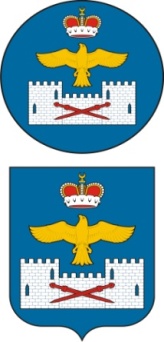 РЕСПУБЛИКА   ДАГЕСТАНАДМИНИСТРАЦИЯ МУНИЦИПАЛЬНОГО РАЙОНА«ЛАКСКИЙ РАЙОН»ПОСТАНОВЛЕНИЕот  22  ноября  2017 г. №175Об утверждении проекта  муниципальной программы «Формирование современной городской среды в муниципальном районе «Лакский район»Республики Дагестан на 2018-2022 годыВ соответствии со статьей 179 Бюджетного кодекса Российской Федерации, руководствуясь Федеральным законом от 06.10.2003 №131-ФЗ "Об общих принципах организации местного самоуправления в Российской Федерации", п.3. части 3 статьи 16  Устава  МР «Лакский район», в целях повышения уровня благоустройства населенных пунктов района, улучшения благоприятных и комфортных условий для проживания граждан на территории  Лакского района, администрация муниципального района «Лакский район» постановляет:
1. Утвердить проект прилагаемой  муниципальной  программы  «Формирование современной городской среды  в муниципальном районе «Лакский район»  Республики Дагестан на 2018-2022 годы»2. Контроль за исполнением настоящего постановления возложить на заместителя  главы администрации МР «Лакский район» Кажлаева А.И. 3. Опубликовать настоящее постановление в районной газете «Заря» и  на официальном сайте администрации  Лакского района.Глава администрацииМР  «Лакский  район»                                                                  Ю.Г. МагомедовПРОЕКТМУНИЦИПАЛЬНАЯ ПРОГРАММА «ФОРМИРОВАНИЕ СОВРЕМЕННОЙ ГОРОДСКОЙ СРЕДЫ В МУНИЦИПАЛЬНОМ РАЙОНЕ «ЛАКСКИЙ РАЙОН» РЕСПУБЛИКИ ДАГЕСТАН НА 2018-2022 ГОДЫс. Кумух2017 г.П А С П О Р Т  МУНИЦИПАЛЬНОЙ ПРОГРАММЫ «ФОРМИРОВАНИЕ СОВРЕМЕННОЙ ГОРОДСКОЙ СРЕДЫ В МУНИЦИПАЛЬНОМ РАЙОНЕ «ЛАКСКИЙ РАЙОН» РЕСПУБЛИКИ ДАГЕСТАН НА 2018-2022 ГОДЫI. Характеристика текущего состояния сферы благоустройства в муниципальном районе «Лакский район» Лакский муниципальный район расположен в центральной части горной зоны Республики Дагестан. Район занимает площадь 703,9 кв. км. Расстояние от районного центра с. Кумух до столицы Республики Дагестан г. Махачкалы – 176 км,   до ближайшей железнодорожной станции г. Буйнакск – 120 км. Климатические условия Лакского района определяются континентальным положением его территории. В целом климат характеризуется умеренно теплым летом и малоснежной, не очень холодной зимой при умеренной влажности. Район богат альпийскими лугами и высокогорными пастбищами, что благоприятствует для ведения сельского хозяйства, в большей степени для  ведения животноводства. Демографическая ситуация в последние годы, как и в целом по Дагестану, характеризуется некоторой тенденцией роста  населения. Численность постоянного населения района на 01.01.2017 г. составляет 11892  человека, проживающих в 50 населенных пунктах. Вместе с тем, в течение 100 лет численность населения в зоне их исторического проживания уменьшилась в 2 раза и составляет 7,5 % от численности лакцев в России. Около 20 населенных пунктов являются заброшенными. В целом более 75 % лакцев являются городскими жителями (самый высокий уровень урбанизации среди народов Дагестана). В административных границах района расположено 42 населенных пункта, в прикутанной зоне – 8. Села расположены преимущественно у подножия гор, отличаются большой скученностью домов. Функционируют  19 муниципальных образований – сельских поселений.Жилищный фонд Лакского муниципального района на 01.01.2017 г. составил 287,5 тыс. кв. м., из них в 11 многоквартирных домах – 5,9 тыс. кв. м. Весь жилищный фонд находится в сельской местности. В районе наблюдается относительно высокая обеспеченность населения общей площадью жилых домов – 24,2 кв. м. на человека. Плотность населения – 16,9 чел./км2 (в среднем по Республике – 60,5 чел./км2).Транспортно- географическое положение Лакского муниципального района по отношению к центру республики благоприятное.        Современная сеть автодорог района, обеспечивающая его внешние связи, включает: автомобильные дороги федерального, республиканского и межмуниципального значения. Общая протяженность автомобильных дорог общего пользования в границах района составляет 159,6 км, из них местного значения – 127,6 км, республиканского значения – 32 км. Кроме этого, протяженность внутрихозяйственных дорог составляет 30,4 км.Расстояние между крайними селами района 40-50 км, от райцентра до крайнего населенного пункта 21-25 км, Почти все села района связаны между собой и райцентром грунтовыми дорогами, чем усложнен проезд в зимнее время и ненастье. Главная река, протекающая по территории района «Кази-Кумухское Койсу» имеет неплохой гидротехнический потенциал. В 30-40 годы прошлого столетия в районе было до семи ГЭС, а в настоящее время жители высокогорных сел зимой терпят ограничения в подаче электроэнергии, не имеют природного газа, серьезные проблемы с доставкой твердого топлива. Для питьевого водоснабжения в основном используются  родниковые воды. Для орошения используется вода из реки  Кази-Кумухское Койсу, имеются насосные станции  на местности Ардарару, и с. Щара.Основу экономики района составляет сельское хозяйство. Как и во всех высокогорных районах республики, расположенных в зоне субальпийских пастбищ, основной специализацией является животноводство, с преобладанием отгонного животноводства.Комплексной программой экономического и социального развития муниципального района «Лакский район на 2015-2018 годы, утвержденной Решением Собрания депутатов МР «Лакский район» от 21 октября 2015 г.  №  4 предусматриваются мероприятия по повышению уровня благоустройства и озеленения муниципального района, улучшению экологической обстановки и качества охраны окружающей среды, поддержке обеспечения земельных участков, предназначенных для жилищного строительства, социальной, коммунальной и дорожной инфраструктурой.К центрам первоочередного повышения социально-культурного потенциала относится, прежде всего, районный центр с. Кумух, являющийся административным центром муниципального образования «сельсовет Кумухский» и, в котором должны получить развитие все отрасли социально-культурного обслуживания, включая создание комфортных условий проживания жителям села на основе реализации комплексных проектов благоустройства территорий, обеспечения их эксплуатации и содержания, в соответствии с утвержденными в муниципальном образовании «сельсовет Кумухский» правилами благоустройства.  Село Кумух – один из древнейших исторических, культурных и духовных центров Кавказа. Это положение, несомненно, обусловлено и географическим фактором – Кази-Кумух лежал на перекрестке важнейших дорог, проходивших через Центральный  и Нагорный Дагестан. Население с. Кумух на 01.01.2017 г. составляет – 2020 чел., или 16,7 % от общей численности населения района. Районный центр является единственным населенным пунктом в районе, имеющим численность населения свыше 1000 чел.Природно-климатические условия с. Кумух, его географическое положение и рельеф создают относительно благоприятные предпосылки для проведения работ по благоустройству территорий и развития инженерной инфраструктуры.«Благоустройство»  -  совокупность  мероприятий,  направленных  на создание  благоприятных,  здоровых  и  культурных условий  жизни  и  досуга населения на территории муниципального образования, включающих в себя работы  по  строительству  и  ремонту  объектов  благоустройства,  малых архитектурных  форм,  надлежащему  санитарному  содержанию  территорий, освещению, озеленению, обустройству городской среды, внешней рекламы и информации, созданию внешнего облика населенного пункта. В целях реализации приоритетного проекта «Формирование комфортной городской среды» и настоящей муниципальной программы: понятие «городская среда» применяется как к городским, так и к сельским поселениям;под благоустройством территории муниципального образования подразумевается благоустройство территории населенного пункта, входящего в состав муниципального образования «сельсовет Кумухский» с численностью населения свыше 1000 чел. – села Кумух; благоустройство общественных территорий – мероприятия по благоустройству территории муниципального образования соответствующего функционального назначения (площадей, набережных, улиц, пешеходных зон, скверов, парков, иных территорий); под дворовой территорией понимается совокупность территорий, прилегающих к многоквартирным домам, с расположенными на них объектами, предназначенными для обслуживания и эксплуатации таких домов, и элементами благоустройства этих территорий, в том числе парковками (парковочными местами), тротуарами и автомобильными дорогами, включая автомобильные дороги, образующие проезды к территориям, прилегающим к многоквартирным домам;использованы следующие сокращения:приоритетный проект «Формирование комфортной городской среды» основного направления стратегического развития  Российской Федерации «ЖКХ и городская среда» – Приоритетный проект;соглашение о предоставлении в 2018 году субсидии из республиканского бюджета Республики Дагестан бюджету муниципального района «Лакский район» на поддержку муниципальной программы «Формирование современной городской среды в муниципальном районе «Лакский район» на 2018-2022 годы – Соглашение;администрация муниципального района «Лакский район»  Республики Дагестан – Администрация;муниципальная программа «Формирование современной городской среды в муниципальном районе «Лакский район» на 2018-2022 годы  – Программа.Проблема  благоустройства  территории  является  одной  из  самых насущных,  требующей  каждодневного  внимания  и  эффективного  решения. Необходимо  принятие  комплекса  мер,  направленных  на  приведение  в надлежащее состояние территорий общего пользования, дворовых  территорий  многоквартирных  домов  и  проездов  к дворовым  территориям, от состояния которых во  многом  зависит  качество  жизни  населения. Текущее  состояние  большинства  дворовых  и общественных территорий  в с. Кумух не  соответствует современным  требованиям  к  местам  проживания  граждан,  обусловленным нормами  Градостроительного  и Жилищного  кодексов  Российской Федерации.  До  настоящего  времени  благоустройство  дворовых  территорий осуществлялось по отдельным видам работ, без взаимной увязки элементов благоустройства. Некоторые виды работ по благоустройству практически не производились: работы по содержанию зеленых зон дворовых территорий, организации  новых  дворовых  площадок  для  отдыха  детей  разных возрастных  групп,  устройство  парковок  для  временного  хранения автомобилей.Существующее  положение  обусловлено  рядом  факторов:  введение новых современных требований к благоустройству и содержанию дворовых территорий,  недостаточное  финансирование  мероприятий  в  предыдущие годы,  отсутствие  комплексного  подхода  к  решению  проблемы формирования  и  обеспечения  среды,  комфортной  и  благоприятной  для проживания населения.При  отсутствии  проекта благоустройства  получить  многофункциональную  адаптивную  среду  для проживания граждан не представляется возможным. При выполнении работ по благоустройству необходимо учитывать мнение жителей и сложившуюся инфраструктуру территории для определения функциональных зон и выполнения других мероприятий.Комплексное  благоустройство  территорий  позволит поддержать  их  в  удовлетворительном  состоянии,  повысить  уровень благоустройства, создать гармоничную архитектурно-ландшафтную среду, обеспечить здоровые условия отдыха и жизни жителей. Несмотря на имеющиеся положительные тенденции в развитии благоустройства и озеленения, необходимо отметить и ряд существующих проблем: недостаточное финансирование на выполнение работ по реконструкции зеленых насаждений рядовых посадок, созданию парковых зон.Решениями Советов депутатов поселений муниципального района «Лакский район» в 201 году утверждены Правила  благоустройства  территорий  поселений Лакского района.  Решением Совета депутатов муниципального образования «сельсовет Кумухский» муниципального района «Лакский район» от 22.05.2013 г. №5 приняты обновленные  Правила  благоустройства  территории  муниципального образования «сельсовет Кумухский», в которых установлены требования к комплексному благоустройству микрорайонов и дворовых территорий муниципального образования на долгосрочный период. В настоящее время сфера благоустройства села Кумух представлена следующими показателями:количество и площадь благоустроенных дворовых территорий в муниципальном образовании (обеспеченных твердым покрытием, позволяющим комфортное передвижение по основным пешеходным коммуникациям в любое время года и в любую погоду, освещением, игровым оборудованием для детей возрастом до пяти лет и набором необходимой мебели, озеленением, оборудованными площадками для сбора отходов), (ед./кв. м) – 1/300;доля благоустроенных дворовых территорий от общего количества дворовых территорий, (%) – 18;охват населения благоустроенными дворовыми территориями (доля населения, проживающего в жилом фонде с благоустроенными дворовыми территориями от общей численности населения муниципального образования), (%) –    10;количество и площадь площадок, специально оборудованных для отдыха, общения и проведения досуга разными группами населения муниципального образования (спортивные площадки, детские площадки, площадки для выгула собак и другие), (ед./кв. м) – 6/1200;доля населения, имеющего удобный пешеходный доступ к площадкам, специально оборудованным для отдыха, общения и проведения досуга, от общей численности населения муниципального образования. Под удобным пешеходным доступом понимается возможность для пользователя площадки дойти до нее по оборудованному твердым покрытием и освещенному маршруту в течение не более чем пяти минут, (%) – 50;количество общественных территорий в муниципальном образовании (парки, скверы, набережные и т.д.), (ед.) – 3;доля и площадь благоустроенных общественных территорий (парки, скверы, набережные и т.д.) от общего количества таких территорий, (%/кв. м) – 30 /1100;доля и площадь общественных территорий от общего количества таких территорий, нуждающихся в благоустройстве, (%/кв. м)  – 70/2600;площадь благоустроенных общественных территорий, приходящихся на 1 жителя муниципального образования (кв. м/чел.) – 0,5;объем финансового участия граждан, организаций в выполнении мероприятий по благоустройству дворовых территорий, общественных территорий в муниципальном образовании, (млн. руб.) – 0;трудовое участие граждан, организаций в выполнении мероприятий по благоустройству дворовых территорий, общественных территорий – регулярно проводимые субботники по их очистке и озеленению.Уникальную возможность реализовать современные комплексные подходы к формированию комфортной городской среды дает реализация настоящей Программы, разработанной в рамках приоритетного проекта Российской Федерации «Формирование комфортной городской среды» стратегического направления  «ЖКХ и городская среда». До утверждения и начала реализации проект муниципальной программы «Формирование современной городской среды в муниципальном районе «Лакский район» на 2018-2022 годы подлежит опубликованию для проведения в установленном порядке процедуры публичных обсуждений с привлечением широкой общественности, в соответствии с Порядком общественного обсуждения проекта муниципальной программы «Формирование современной городской среды в муниципальном районе «Лакский район» на 2018-2022 годы, утвержденным постановлением администрации муниципального района «Лакский район» от  22 ноября  2017 г.  № 173.Реализация Программы осуществляется по двум направлениям:- благоустройство дворовых территорий в муниципальном образовании;- благоустройство наиболее посещаемых муниципальных территорий общего пользования (общественных территорий) в муниципальном образовании.Мероприятиями настоящей программы предусматривается благоустройство наиболее интенсивно используемых жителями территорий, территорий жилой застройки, общественных территорий, территорий, приспособленных для выполнения разнообразных функций (многофункциональные территории), дворовые пространства и другие.В целях организации процесса комплексного благоустройства, по результатам инвентаризации и оценки текущего состояния сферы благоустройства, проведенного в ходе натурного обследования территорий населенных пунктов Лакского района с численностью населения свыше 1000 чел., Администрацией проводятся мероприятия по подготовке паспорта благоустройства территорий, который позволит оптимизировать как процесс ухода и содержания территорий, так и их дальнейшего развития (например, осуществить проектирование и строительство детских площадок, размещение мест отдыха, выделение дополнительных мест для парковки и т.д.).Паспорт благоустройства территорий, подготовленный в соответствии с формой, утвержденной приказом Минстроя РД от 16.06.2017 г. № 112   «Об утверждении Порядка инвентаризации благоустройства дворовых территорий, общественных территорий, территорий индивидуальной жилой застройки и территорий в ведении юридических лиц и индивидуальных предпринимателей»,  включает границы и общую площадь территории, присутствующие и планируемые к размещению объекты благоустройства и их характеристики (в том числе общий уровень благоустройства – состояние дорожного покрытия, освещенность территории, наличие и состояние малых архитектурных форм, и т.д.). Паспорт также сопровождается картографическими материалами с нанесенными на них объектами благоустройства.II. Приоритеты политики благоустройства, формулировка целейи постановка задач ПрограммыСовременный гражданин воспринимает всю территорию населенного пункта  как единое пространство и ожидает от него безопасности, комфорта, функциональности и эстетики. Рационально выстроенная городская среда позволяет снизить градус социальной напряженности, на освещенных людных улицах ниже уровень преступности, при наличии безопасных и современных спортивных площадок увеличивается доля населения, регулярно занимающегося спортом, снижается уровень заболеваемости. Приоритеты и цели государственной политики в сфере реализации Программы определены:Указом Президента Российской Федерации от 7 мая 2012 г. № 600 «О мерах по обеспечению граждан Российской Федерации доступным и комфортным жильем и повышению качества жилищно-коммунальных услуг»; Государственной программой Республики Дагестан «Формирование современной городской среды в Республике Дагестан» на 2018-2022 годы, утвержденной постановлением Правительства РД от 31 августа 2017 г. № 195.Паспортом Приоритетного проекта, утвержденным президиумом Совета при Президенте Российской Федерации по стратегическому развитию и приоритетным проектам (протокол от 21 ноября 2016 г. № 10).1. В этой связи, приоритетами муниципального района «Лакский район»  в области благоустройства являются:создание безопасной, удобной, экологически благоприятной и привлекательной городской среды, доступной для инвалидов и других маломобильных групп населения; учёт потребностей и запросов жителей и других субъектов городской среды, их непосредственное участие на всех этапах реализации Программы;обеспечение соответствия элементов городской среды на территории муниципального образования установленным критериям; обеспечение надлежащего содержания и ремонта объектов и элементов благоустройства территорий муниципального образования. 2. Целью Программы является повышение качества проживания на территориях населенных пунктов с численностью населения свыше 1000 чел., входящих в состав поселений муниципального района «Лакский район». 3. Для достижения поставленной цели необходимо решить следующие задачи:повышение уровня благоустройства дворовых территорий многоквартирных домов муниципального образования; повышение уровня благоустройства муниципальных территорий общего пользования муниципального образования (парков, скверов, набережных и т.д.); вовлечение заинтересованных граждан, организаций в реализацию мероприятий по благоустройству территории муниципального образования; обеспечение доступности городской среды для маломобильных групп населения.III. Сроки реализации Программы, контрольныеэтапы и сроки их реализацииРеализация Программы рассчитана на один этап с 2018 по 2022 год. План реализации Программы со сроками наступления контрольных событий приведен в Приложении № 3.IV. Обоснование значений целевых индикаторови показателей ПрограммыПоказатели и индикаторы Программы приняты в увязке с ее целями и задачами и, с учетом необходимости обеспечения достижения приоритетов государственной политики муниципального района «Лакский район» в сфере реализации Программы.Достижение показателей и индикаторов обеспечивается путем выполнения (реализации) всех мероприятий Программы.Перечень показателей и индикаторов Программы с расшифровкой плановых значений по годам ее реализации приведен в Приложении № 1.Количество показателей Программы сформировано исходя из принципов необходимости и достаточности для достижения целей и решения поставленных задач.Использованная система показателей (индикаторов) Программы позволяет очевидным образом оценивать прогресс в достижении всех целей и решении всех задач Программы и охватывать существенные аспекты достижения цели и решения задачи. Показатели (индикаторы) имеют запланированные по срокам исполнения количественные значения.Значения показателей (индикаторов) могут уточняться.V. Информация по ресурсному обеспечению ПрограммыОбщий объем финансирования Программы в 2018-2022 годах за счет всех источников составляет 10470,5 тыс. рублей, из них:за счет средств федерального бюджета – 9947,0 тыс. рублей;за счет средств республиканского бюджета Республики Дагестан – 523,5 тыс. рублей; Финансовое участие местного бюджета муниципального района «Лакский район» в реализации мероприятий Программы не планируется.Расходы на реализацию мероприятий Программы также приведены 
в Приложении № 2 к Программе.VI. Описание мер регулирования органами местного самоуправленияОтветственный исполнитель Программы – Администрация, совместно с участниками Программы несут ответственность за качественное и своевременное исполнение мероприятий, эффективное использование выделяемых бюджетных средств.1. Для обеспечения реализации Программы Администрация, как ответственный исполнитель:ежегодно заключает с ответственным исполнителем государственной программы Республики Дагестан «Формирование современной городской среды в Республике Дагестан» на 2018-2022 годы – Министерством строительства, архитектуры и жилищно-коммунального хозяйства Республики Дагестан (Минстрой Дагестана) Соглашение о предоставлении субсидии из республиканского бюджета Республики Дагестан бюджету муниципального района «Лакский район» на поддержку Программы (далее – Соглашение);ежегодно согласовывает с Минстроем Дагестана уточненные показатели эффективности Программы на соответствующий год и ежегодно отчитывается о ходе их выполнения;осуществляет реализацию мероприятий Программы;обеспечивает назначение ответственного лица и размещение информации в модуле «Формирование комфортной городской среды» государственной информационной системы жилищно-коммунального хозяйства (ГИС ЖКХ);обеспечивает внесение изменений в мероприятия Программы;представляет отчеты и информацию о ходе реализации Программы.2. Реализация мероприятий Программы связана с  рисками, оказывающими влияние на конечные результаты, к числу которых относятся:бюджетные риски, связанные с дефицитом бюджетных средств и возможностью невыполнения мероприятий Программы; социальные риски, связанные с низкой социальной активностью населения, отсутствием  массовой культуры соучастия в благоустройстве дворовых территорий; управленческие (внутренние) риски, связанные с неэффективным управлением реализацией Программы, низким качеством межведомственного взаимодействия, недостаточным контролем над реализацией Программы, недостаточно высоким уровнем качества проектов по благоустройству и т.д.Для предотвращения рисков, снижения вероятности возникновения неблагоприятных последствий и обеспечения бесперебойности реализации мероприятий Программы Администрация реализует следующие возможности:реализация на территории муниципального образования требования об обязательном закреплении за собственниками, законными владельцами (пользователями) обязанности  по содержанию прилегающей территории;наличие сформированного запроса потребителя на проживание в комфортной и безопасной городской среде, системы «обратной связи»;проведение информационно-разъяснительной работы в средствах массовой информации, в целях стимулирования активности участия граждан и бизнеса в реализации проектов по благоустройству; проведение обучения представителей Администрации и их последующее участие в реализации проектов позволит создать современные компетенции по вопросам создания комфортной городской среды и реализовать проекты по благоустройству с учетом современных требований; формирование четкого графика реализации Соглашения с максимально конкретными мероприятиями, сроками их исполнения и ответственными лицами;создание системы контроля и мониторинга в режиме онлайн за исполнением Соглашения, позволяющей оперативно выявлять отклонения от утвержденного графика и устранять их. VII. Перечень программных мероприятийи механизм реализации ПрограммыОсновные мероприятия Программы сформированы исходя из необходимости комплексного решения поставленных задач и достижения целей, направленных на повышение уровня благоустройства территории муниципального образования, с указанием целевых показателей и сроков их реализации.1. Для решения задач планируется проведение следующих основных мероприятий:благоустройство дворовых  территорий многоквартирных домов в муниципальном образовании;благоустройство общественных территорий в муниципальном образовании; реализация комплексных проектов благоустройства территорий в муниципальном образовании;проведение мероприятий по обеспечению физической, пространственной, информационной доступности городской среды для различных групп населения, в том числе создание безбарьерной среды для маломобильных граждан в зоне общественных пространств муниципального образования.Кроме того, формализация показателей (индикаторов) Программы и установление их значений выполнены с учетом их соотношения с показателями Правил предоставления федеральной субсидии, Правил предоставления республиканской субсидии, паспорта Приоритетного проекта, документов стратегического планирования федерального и республиканского уровней с обеспечением преемственности в наименованиях показателей различных уровней и методики их расчета.2. При формировании Программы Администрацией осуществлены следующие мероприятия (в том числе в порядке подготовки к формированию Программы):проведен анализ состояния территориального развития муниципального образования, в том числе определение перспективы его развития;сформированы соответствующие перечни и определены приоритеты развития с учетом полученной информации;проведен анализ текущего состояния территорий муниципального образования: проведена инвентаризация и составлены документы (в том числе в электронном виде), описывающие все объекты благоустройства, расположенные на территории муниципального образования, их техническое состояние, типологизацию указанных объектов, а также структуру собственности земельных ресурсов и объектов благоустройства (по видам собственности), нанесены описываемые объекты благоустройства на карты;проведено описание существующих проблем на основании проведенного анализа, сформулированы предложения по их решению;проведен экспертный анализ полученных материалов, в том числе с привлечением соответствующего муниципального образования, и выработаны по их результатам предложения по мероприятиям для включения в Программу;сформирован адресный перечень всех дворовых территорий многоквартирных домов, нуждающихся в благоустройстве и подлежащих благоустройству в период реализации Программы исходя из минимального перечня работ по благоустройству, по итогам проведения инвентаризации и общественного обсуждения проекта Программы. Очередность благоустройства определена в порядке поступления предложений заинтересованных лиц об их участии в выполнении указанных работ. К заинтересованным лицам относятся представители органов власти, местного самоуправления, бизнеса, общественных объединений, физические лица, заинтересованные в проекте благоустройства и готовые участвовать в его реализации;сформирован адресный перечень всех общественных территорий, нуждающихся в благоустройстве и подлежащих благоустройству в период реализации Программы, по итогам проведения инвентаризации и общественного обсуждения проекта Программы;сформирован адресный перечень подлежащих созданию (восстановлению, реконструкции) объектов централизованного питьевого водоснабжения муниципального образования по итогам общественного обсуждения проекта Программы; сформирован адресный перечень объектов недвижимого имущества (включая объекты незавершенного строительства) и земельных участков, находящихся в собственности (пользовании) юридических лиц и индивидуальных предпринимателей, подлежащих благоустройству не позднее 2022 года за счет средств указанных лиц в соответствии с заключенными с Администрацией соглашениями, по итогам проведенной инвентаризации и общественного обсуждения проекта Программы.3. С учетом результатов общественного обсуждения, проведенного в установленном порядке, а также особой значимости территорий (открытые общественные пространства, отвечающие как минимум двум критериям - центральность расположения, историко-культурная и/или природная значимость, высокая популярность (востребованность) у населения) в целях благоустройства отобраны следующие объекты, расположенные на территории с. Кумух:4. Мероприятия по инвентаризации уровня благоустройства объектов недвижимого имущества и земельных участков, предоставленных для их размещения, проведены в соответствии с Порядком инвентаризации благоустройства дворовых территорий, общественных территорий, территорий индивидуальной жилой застройки и территорий в ведении юридических лиц и индивидуальных предпринимателей, утвержденным приказом Минстроя Дагестана от 16 июня 2017 г.  № 112.По итогам проведения инвентаризации составлен Паспорт благоустройства территории по установленной форме. 5. Мероприятия  по благоустройству  территорий в рамках реализации Программы выполняются с учетом    обеспечения доступности для маломобильных групп населения. В рамках реализации подпроекта «Социальная защита» Приоритетного проекта Развития Республики Дагестан «Здоровый  Дагестан» в Лакском районе принята Программа «Доступная среда  на  2013- 2015 годы». Программа направлена  на повышение доступности среды  жизнедеятельности  для инвалидов и  других маломобильных групп населения: обеспечение паспортами доступности объектов социальной инфраструктуры, в приоритетных сферах жизнедеятельности инвалидов и других маломобильных групп населения (далее – МГН);увеличение доли доступных для инвалидов и других МГН приоритетных объектов социальной, транспортной, инженерной инфраструктуры в общем количестве приоритетных объектов в МО.  В результате ее реализации, с учётом потребностей инвалидов и иных маломобильных групп населения первично адаптированы объекты социальной инфраструктуры: образования, здравоохранения и культуры. С целью обеспечения  безбарьерного доступа  для инвалидов и маломобильных групп населения, пандусами оборудованы такие социально – значимые объекты как:  Отделение Пенсионного  фонда, УСЗН, МФЦ, ЗАГС, здание районной администрации, Управление культуры, клуб. Увеличилось количество оборудованных объектов торговли.Дальнейшая реализация указанных мероприятий в с. Кумух проводится в рамках настоящей Программы, в соответствии с утвержденными дизайн - проектами благоустройства дворовых территорий и общественных территорий, в которых обязательно учитываются  мероприятия по обеспечению физической, пространственной, информационной доступности городской среды для инвалидов и маломобильных групп населения. Перечень основных мероприятий Программы указан в Приложении № 1.VIII. Прогноз ожидаемых результатов реализации Программы1. В результате принятия обновленных правил благоустройства, соответствующих федеральным методическим рекомендациям и реализации Программы, принятой с учетом мнения населения, территориального общественного самоуправления Лакского района будет создан механизм реализации мероприятий по благоустройству, отвечающий современным требованиям к созданию комфортной среды проживания граждан и, предполагающий масштабное вовлечение граждан в реализацию указанных мероприятий, что позволит увеличить объем реализуемых мероприятий и реально улучшит качество среды проживания в муниципальном образовании. Будет построена модель реализации проектов по благоустройству, связывающая все уровни власти (федеральный, региональный, муниципальный) и непосредственно жителей и создающая четкую модель движения в реализации проекта с заранее обозначенными правилами отбора и поддержки проектов. 2. Созданная система оценки качества городской среды позволит обеспечить проведение на постоянной и системной основе оценки муниципального образования, с вовлечением в эту работу самих граждан, привлечь внимание органов власти и общественности к решению одной из ключевых проблем современного состояния городской среды – ее агрессивности и не комфортности для человека. 3. Реализация на территории с. Кумух Лакского муниципального района в 2018-2022 годах комплекса первоочередных мероприятий по благоустройству также приведет к: созданию механизма и современной муниципальной нормативной правовой базы реализации мероприятий по благоустройству, отвечающих современным требованиям к созданию комфортной среды проживания граждан;формированию системы конкурсного отбора проектов по благоустройству, предполагающей отбор лучших и востребованных гражданами проектов;повышению качества городской среды на территориях реализации проектов;дополнительному приросту рабочих мест. При этом, предоставляемая республиканская субсидия поможет в реализации знаковых муниципальных проектов по благоустройству, что в свою очередь позволит вовлечь в реализацию проектов по благоустройству непосредственно граждан и бизнес, в том числе путем поощрения инициированных проектов гражданами или бизнесом. Тем самым создается сквозная («сверху вниз» и «снизу вверх») система вовлечения в процесс благоустройства конкретной территории и синхронизация действий власти, граждан и бизнеса.  IX. Описание методики проведения оценкисоциально-экономической эффективности Программы1. Оценка эффективности реализации Программы будет проводиться с использованием показателей выполнения Программы, мониторинг и оценка степени достижения целевых значений которых позволяют проанализировать ход выполнения Программы и выработать правильное управленческое решение.2. Методика оценки эффективности Программы представляет собой алгоритм оценки в процессе (по годам реализации Программы) и по итогам реализации Программы результативности Программы исходя из оценки соответствия текущих значений показателей их целевым значениям.3. Оценка результативности использования субсидии из республиканского бюджета осуществляется путем анализа выполнения установленных Соглашением обязательств, а также сравнения установленных целевых  значений показателей их достигнутым значениям. X. Вовлечение граждан, организацийв процесс обсуждения и реализации Программы1. Участие граждан, организаций в процессе обсуждения и реализации Программы осуществляется в соответствии с целевой моделью по организации общественного участия, а также вовлечению бизнеса и граждан в реализацию проектов благоустройства городской среды, разработанной Министерством строительства и жилищно-коммунального хозяйства Российской Федерации, и с Порядком представления, рассмотрения и оценки предложений заинтересованных лиц, Порядком проведения общественного обсуждения проекта Программы, утвержденных постановлением администрации муниципального района «Лакский район» от  22 ноября 2017  г.  № 174  в следующих формах:- совместное определение целей и задач по развитию дворовых и общественных территорий, инвентаризация проблем и потенциалов указанных территорий (применительно к дворовым территориям пределы инвентаризации и совместного принятия решений ограничиваются соответствующей дворовой территорий);- организация широкого общественного участия в выборе  общественных территорий, приоритетных для благоустройства;- обсуждение и выбор типа оборудования, некапитальных объектов, малых архитектурных форм, включая определение их функционального назначения, соответствующих габаритов, стилевого решения, материалов, типов покрытий, озеленения, освещения и осветительного оборудования дворовой и общественной территории;- согласование проектных решений с участниками процесса проектирования и будущими пользователями, включая местных жителей, предпринимателей, собственников соседних территорий и других заинтересованных сторон;- осуществление общественного (контроля собственников помещений в многоквартирных домах – применительно к дворовым территориям) контроля над процессом реализации проекта по благоустройству муниципальной территории общего пользования и дальнейшей их эксплуатации (включая как возможность для контроля со стороны любых заинтересованных сторон, так и формирование рабочей группы, общественного совета проекта, либо наблюдательного совета проекта);2. При реализации проектов по благоустройству дворовых и общественных территорий, обеспечивается информирование граждан, организаций о планирующихся изменениях и возможности участия в этом процессе путем:- создания единого  информационного интернет - ресурса (сайта или приложения) который будет решать задачи по сбору информации, обеспечению «онлайн» участия и регулярному информированию о ходе проекта, с публикацией фото, видео и текстовых отчетов по итогам проведения общественных обсуждений;- работы с местными СМИ, охватывающими широкий круг людей разных возрастных групп и потенциальные аудитории проекта;- вывешивания афиш и объявлений на информационных досках в подъездах жилых домов, расположенных в непосредственной близости к проектируемому объекту, а также на специальных стендах на самом объекте, в местах притяжения и скопления людей (общественные и торгово-развлекательные центры, знаковые места и площадки), в холлах значимых и социальных инфраструктурных объектов, расположенных по соседству с проектируемой территорией или на ней (поликлиники, ДК, библиотеки, спортивные центры), на площадке проведения общественных обсуждений (в зоне входной группы, на специальных информационных стендах). Стенды могут работать как для сбора анкет, информации и обратной связи, так и в качестве площадок для обнародования всех этапов процесса проектирования и отчетов по итогам общественных обсуждений.- организация приема предложений о благоустройстве дворовых территорий в различных форматах (по электронной почте, нарочно (путем организации специального пункта приема предложений на территории уполномоченного органа).3. Финансовое  участие заинтересованных лиц, организаций в рамках Программы, в соответствии с постановлением Правительства РД от 31 августа 2017 г. № 195 «Об утверждении государственной программы Республики Дагестан «Формирование современной городской среды в Республике Дагестан» на 2018-2022 годы, не предусматривается.4. В реализации проектов по благоустройству в рамках Программы, в соответствии с постановлением Правительства Республики Дагестан от 31 августа 2017 г. № 195, в период реализации Программы предусматривается  трудовое участие граждан, организаций. Участие  граждан, организаций в трудовой (неденежной) форме  выражается в: - выполнении жителями неоплачиваемых работ, не требующих специальной квалификации, как например: подготовка объекта (дворовой территории) к началу работ (земляные работы, снятие старого оборудования, уборка мусора) и другие работы (покраска оборудования, озеленение территории, посадка деревьев, охрана  объекта);- предоставление строительных материалов, техники и т.д.;-  обеспечение благоприятных условий для работы подрядной организации, выполняющей работы и для ее работников.Документами  (материалами),  подтверждающими  трудовое  участие являются  отчет  подрядной  организации  о  выполнении  работ, включающий  информацию  о  проведении  мероприятия  с  трудовым  участием граждан,  отчет  совета  многоквартирного  дома,  лица,  управляющего многоквартирным  домом  о  проведении  мероприятия  с  трудовым  участием граждан.  При  этом, в  качестве  приложения  к  такому  отчету представляются фото-, видеоматериалы, подтверждающие проведение мероприятия с трудовым  участием  граждан  с размещением их  в  средствах массовой  информации,  социальных  сетях,  информационно-телекоммуникационной сети Интернет (далее – сеть Интернет). XI. Особенности осуществления контроля за реализациейПрограммы в рамках Приоритетного проектаКоординацию и контроль за ходом выполнения Программы, в том числе за реализацией конкретных мероприятий в рамках Программы, организацию общественных обсуждений проекта Программы, оценку предложений заинтересованных лиц для включения в Программу, осуществляет общественная комиссия по оценке предложений заинтересованных лиц, осуществлению контроля за реализацией муниципальной программы «Формирование современной городской среды в муниципальном районе «Лакский район» на 2018-2022 годы (далее - общественная комиссия), образованная постановлением администрации муниципального района «Лакский район»  от 22 ноября 2017 г.   № 174.В состав общественной комиссии, в соответствии с Методическими  рекомендациями  по  подготовке государственных  программ  субъектов  Российской  Федерации  и  муниципальных программ  формирования  современной  городской  среды  на  2018-2022  годов, утвержденными приказом Министерства строительства и жилищно-коммунального хозяйства Российской Федерации от 6 апреля 2017 г. № 691/пр, включены представители органов местного самоуправления муниципального района «Лакский район», местных отделений политических партий, общественных организаций, функционирующих на территории Лакского района.Организация деятельности общественной комиссии осуществляется в соответствии с Положением об общественной комиссии, утвержденным согласно типовой форме, утвержденной Министерством строительства и жилищно-коммунального хозяйства Российской Федерации.При  этом,  проведение  заседаний  общественной комиссии  осуществляются  в  открытой  форме  с  использованием видеофиксации  с  последующим  размещением  соответствующих  записей, протоколов  заседаний  в  открытом  доступе  на  сайте  Администрации в сети Интернет.ОСНОВНЫЕ МЕРОПРИЯТИЯ И ПОКАЗАТЕЛИ (ИНДИКАТОРЫ) МУНИЦИПАЛЬНОЙ ПРОГРАММЫ «ФОРМИРОВАНИЕ СОВРЕМЕННОЙ ГОРОДСКОЙ СРЕДЫ  В МУНИЦИПАЛЬНОМ РАЙОНЕ «ЛАКСКИЙ РАЙОН» НА 2018-2022 ГОДЫРЕСУРСНОЕ ОБЕСПЕЧЕНИЕ РЕАЛИЗАЦИИ МУНИЦИПАЛЬНОЙ ПРОГРАММЫ «ФОРМИРОВАНИЕ СОВРЕМЕННОЙ ГОРОДСКОЙ СРЕДЫ  В МУНИЦИПАЛЬНОМ РАЙОНЕ «ЛАКСКИЙ РАЙОН» НА 2018-2022 ГОДЫПЛАН РЕАЛИЗАЦИИ МУНИЦИПАЛЬНОЙ ПРОГРАММЫ «ФОРМИРОВАНИЕ СОВРЕМЕННОЙ ГОРОДСКОЙ СРЕДЫ  В МУНИЦИПАЛЬНОМ РАЙОНЕ «ЛАКСКИЙ РАЙОН» НА 2018-2022 ГОДЫ (далее – Программа)XII. ПОРЯДОК РАЗРАБОТКИ, ОБСУЖДЕНИЯ С ЗАИНТЕРЕСОВАННЫМИ ЛИЦАМИ И УТВЕРЖДЕНИЯ ДИЗАЙН-ПРОЕКТОВ БЛАГОУСТРОЙСТВА ДВОРОВЫХ И ОБЩЕСТВЕННЫХ ТЕРРИТОРИЙ ПРИ ВКЛЮЧЕНИИ ПРЕДЛОЖЕНИЙ В МУНИЦИПАЛЬНУЮ ПРОГРАММУ «ФОРМИРОВАНИЕ СОВРЕМЕННОЙ ГОРОДСКОЙ СРЕДЫ В МУНИЦИПАЛЬНОМ РАЙОНЕ «ЛАКСКИЙ РАЙОН» НА 2018-2022 ГОДЫ (далее – Программа)1. ОБЩИЕ ПОЛОЖЕНИЯ1.1. Настоящий Порядок регламентирует процедуру разработки, обсуждения с заинтересованными лицами и утверждения дизайн-проектов благоустройства дворовых территорий и общественных территорий при включении предложений в Программу (далее – Порядок) и разработан в соответствии Градостроительным кодексом Российской Федерации, Федеральным законом от 06.10.2003 г. № 131-ФЗ «Об общих принципах организации местного самоуправления в Российской Федерации», постановлением Правительства Российской Федерации от 10.02.2017 г. № 169 «Об утверждении Правил предоставления и распределения субсидий из федерального бюджета бюджетам субъектов Российской Федерации на поддержку государственных программ субъектов Российской Федерации и муниципальных программ формирования современной городской среды» и Правилами  благоустройства  территории  муниципального района «Лакский район», в целях обеспечения единой концепции архитектурного облика городской среды в с. Кумух. 1.2. Под дизайн-проектами благоустройства дворовых территорий и общественных территорий, включаемых в Программу понимается графический и текстовый материал с описанием работ и мероприятий, предлагаемых к выполнению (далее – дизайн проект). Дизайн-проект разрабатывается в виде проектно-сметной документации по благоустройству - архитектурных, планировочных, ландшафтных, дизайнерских, инженерно-технических решений, в том числе деталей и узлов, необходимых и достаточных для производства строительно-монтажных работ.1.3. К заинтересованным лицам относятся: лица, уполномоченные на представление предложений о включении дворовой или общественной территории в Программу, собственники помещений в многоквартирных домах, собственники иных зданий и сооружений, расположенных в границах дворовой территории и (или) общественной территории,  подлежащей благоустройству (далее – заинтересованные лица).2. РАЗРАБОТКА ДИЗАЙН-ПРОЕКТОВ2.1. Разработка дизайн-проектов осуществляется в соответствии с Правилами благоустройства территории  муниципального образования «сельсовет Кумухский» муниципального района «Лакский район», требованиями Градостроительного кодекса Российской Федерации, а также действующими строительными и иными нормами и правилами, с учетом мероприятий по обеспечению физической, пространственной, информационной доступности дворовых и общественных территорий для инвалидов и маломобильных групп населения. 2.2. До начала разработки проекта комплексного благоустройства территории осуществляется предпроектный анализ и формирование видения проекта – определение границ участка проектирования, анализ существующего положения, выявление индивидуальных особенностей и проблем территории, сбор исходных данных, а также идей и пожеланий местных жителей. Результаты взаимодействия заинтересованных лиц оформляются и визуализируются для обеспечения максимально широкого доступа.2.3. Дизайн-проект разрабатывается с учетом единого подхода к формированию современной комфортной городской среды и включает в себя текстовую (описательную) часть и графическую часть, в том числе в виде визуализированных изображений предлагаемого проекта. Текстовая часть включает в себя следующие разделы: - общая пояснительная записка; - фотофиксация и описание существующего положения и объектов.Графическая часть включает в себя: - схему планировочной организации территории; - план расстановки малых архитектурных форм и оборудования, - спецификацию малых архитектурных форм и элементов; - 3D-визуализацию (не менее двух изображений). 2.4. Разработка дизайн-проектов осуществляется администрацией муниципального района «Лакский район» (далее – Администрация) в течение пяти дней со дня утверждения общественной комиссией по оценке предложений заинтересованных лиц, осуществлению контроля за реализацией муниципальной программы «Формирование современной городской среды в муниципальном районе «Лакский район» на 2018-2022 годы (далее – общественная комиссия) протоколов оценки (ранжирования) заявок заинтересованных лиц на включение в адресные перечни дворовых и общественных территорий Программы. 2.5. Разработка дизайн-проектов благоустройства дворовой территории многоквартирного дома осуществляется с учетом минимального перечня работ по благоустройству, установленного Правительством Республики Дагестан.3. ОБСУЖДЕНИЕ, СОГЛАСОВАНИЕ И УТВЕРЖДЕНИЕ ДИЗАЙН-ПРОЕКТОВ3.1. Для обсуждения  с заинтересованными лицами, разработанные дизайн - проекты размещаются на официальном сайте Администрации. 3.2. В целях согласования дизайн-проектов благоустройства дворовых территорий многоквартирных домов, Администрация уведомляет уполномоченное лицо, которое вправе действовать в интересах всех собственников помещений в многоквартирном доме, придомовая территория которого включена в адресный перечень дворовых территорий проекта Программы (далее – уполномоченное лицо), о готовности дизайн-проекта в течение 1 рабочего дня со дня его изготовления. 3.3. Уполномоченное лицо обеспечивает обсуждение, согласование дизайн - проекта, для дальнейшего его утверждения в срок, не превышающий 3 рабочих дней. 3.4. Одобренные общественной комиссией дизайн-проекты с указанием адресов размещения объектов утверждаются главой Администрации в течение двух рабочих дней. Дизайн-проекты утверждаются в двух экземплярах, один экземпляр направляется в Минстрой РД, другой хранится в Администрации. 4. ПОРЯДОК ПОДАЧИ ЗАЯВКИ НА УЧАСТИЕ В ОБСУЖДЕНИИ С ЗАИНТЕРЕСОВАННЫМИ ЛИЦАМИ ДИЗАЙН-ПРОЕКТОВ 4.1. Заявка на участие в обсуждении дизайн-проекта дворовой территории многоквартирного дома и (или) общественной территории с. Кумух (далее – Заявка) подается заинтересованным лицом в Администрацию в письменной форме в срок, установленный в сообщении о проведении отбора дворовых и общественных территорий и подлежит обязательной регистрации в журнале учета входящей корреспонденции. Срок подачи Заявок должен составлять не более 14 календарных дней с момента опубликования сообщения на сайте организатора обсуждения с заинтересованными лицами дизайн-проектов. Все листы Заявки и прилагаемые документы должны быть прошиты и пронумерованы. Заявка должна быть скреплена печатью участника обсуждения (для юридических лиц) и подписана участником обсуждения. 4.2. К Заявке прилагаются следующие документы: 1) протокол общего собрания собственников помещений в многоквартирном доме, в котором определен состав заинтересованных лиц из числа собственников помещений для участия в обсуждении с заинтересованными лицами дизайн-проектов дворовых территорий многоквартирных домов; 2) дизайн-проект с внесенными изменениями с учетом технической возможности, и без изменения проектно-сметной документации.4.3. Рассмотрение Заявок осуществляется общественной комиссией, в соответствии с требованиями, установленным настоящим Порядком, о чем составляется протокол заседания комиссии (далее – Протокол), в котором в обязательном порядке оцениваются Заявки всех участников, с указанием изменений и другой информации. 4.4. Протокол подписывается всеми членами комиссии, присутствовавшими на заседании и размещается на официальном сайте Администрации и в средствах массовой информации в течение трех рабочих дней с момента его подписания. В случае, если по окончании срока подачи Заявок подана только одна Заявка на участие в обсуждении, комиссия рассматривает указанную Заявку. Если Заявка соответствует требованиям и условиям настоящего Порядка работы, указанные в проектно-сметной документации, должны выполняться в соответствии с внесенными изменениями в дизайн-проект. В случае признания обсуждения несостоявшимся работы выполняются по ранее согласованному дизайн-проекту. ЗАЯВКАна участие в обсуждении с заинтересованными лицами и утверждении дизайн-проектов Дата ____________________________________________________________________Куда: Администрация муниципального района «Лакский район»:  с. Кумух, ул. Сурхайхана-1, д. 21Наименование участника обсуждения   ______________________________________Местонахождение  участника обсуждения____________________________________ ________________________________________________________________________                             (юридический адрес и почтовый адрес, местожительства)ИНН, ОГРН, КПП (для юридического лица) __________________________________Паспортные данные (для физического лица)__________________________________Номер контактного телефона (факса)________________________________________Изучив порядок проведения обсуждения с заинтересованными лицами дизайн - проектов  ________________________________________________________                                                                          (наименование участника отбора) в лице __________________________________________________________________                                      (наименование должности и Ф.И.О., подписавшего заявку) изъявляет желание участвовать в обсуждении дизайн - проекта. Предлагаем внести изменения_______________________________________________ ________________________________________________________________________                                                                            (вид работ, адрес территории) Протокол заседания комиссии просим Вас письменно направить в адрес уполномоченного представителя:   __________________________________________________________________________________________________________________                                                (ФИО представителя, адрес) К настоящей заявке прилагаются документы на ____ л. Должность _____________________________________________________________                                 (подпись, фамилия, имя, отчество подписавшего заявку)Утвержден                                                                                           постановлением администрации муниципального района «Лакский район»  Республики Дагестанот 22 ноября  2017 г.    №175НаименованиеПрограммыМуниципальная программа «Формирование современной городской среды в муниципальном районе «Лакский район» на 2018-2022 годы (далее – Программа)Основание для разработки ПрограммыФедеральный закон от 06.10.2003 г. № 131-ФЗ «Об общих принципах организации местного самоуправления в Российской Федерации»;Федеральный закон от 09 декабря 2016 года № 415-ФЗ «О Федеральном бюджете на 2017 год и плановый период 2018 и 2019 годов»;Постановление Правительства РФ от 10 февраля 2017 г. № 169 «Об утверждении правил предоставления и распределения субсидий из федерального бюджета бюджетам субъектов Российской Федерации на поддержку государственных программ субъектов Российской Федерации и муниципальных программ формирования современной городской среды»;Приказ Минстроя России от 6 апреля 2017 г. № 691/пр «Об утверждении методических рекомендаций по подготовке государственных  программ субъектов Российской Федерации и муниципальных  программ формирования современной городской  среды  в рамках  реализации приоритетного  проекта  «Формирование комфортной  городской  среды»  на  2018-2022  годы»;Постановления Правительства РД от 31 августа 2017 г. № 195 «Об утверждении государственной программы Республики Дагестан «Формирования современной городской среды в Республике Дагестан» на 2018-2022 годы;Соглашение от № о предоставлении в 2018 году субсидии из республиканского бюджета Республики Дагестан бюджету муниципального района «Лакский район» на поддержку муниципальной программы «Формирование современной городской среды в муниципальном районе «Лакский район» на 2018-2022 годы (далее – Соглашение)Ответственный исполнитель ПрограммыАдминистрация муниципального района «Лакский район»  Республики Дагестан (далее – Администрация)УчастникиПрограммыАдминистрация;подрядные организации;предприятия, организации, учреждения (по согласованию);жители муниципального района «Лакский район»;Цель ПрограммыПовышение качества проживания на территориях населенных пунктов с численностью населения свыше 1000 чел., входящих в состав поселений муниципального района «Лакский район» Задачи ПрограммыПовышение уровня благоустройства дворовых территорий многоквартирных домов поселений муниципального района «Лакский район»;повышение уровня благоустройства муниципальных территорий общего пользования поселений;вовлечение заинтересованных граждан, организаций в реализацию мероприятий по благоустройству территорий поселений муниципального района «Лакский район»;обеспечение доступности городской среды для маломобильных групп населения на территориях поселений муниципального района «Лакский район»Целевые индикаторы и показатели ПрограммыУвеличение количества благоустроенных дворовых территорий;увеличение количества благоустроенных муниципальных территорий общего пользования;увеличение доли площади благоустроенных общественных территорий, приходящихся на 1 жителя;доля реализованных комплексных проектов благоустройства от общего количества реализованных проектов благоустройства;доля дворовых и общественных территорий, благоустроенных с учетом их доступности для маломобильных групп населенияСрок реализации Программы2018 – 2022 годыОбъемы бюджетных ассигнований ПрограммыОбщий объем финансирования Программы в 2018-2022 годах за счет всех источников составляет 10470,5 тыс. рублей, из них:за счет средств федерального бюджета – 9947,0 тыс. рублей;за счет средств республиканского бюджета Республики Дагестан – 523,5 тыс. рублей, в том числе на 2018 год: общий объем средств – 2094,1 тыс. рублей, из них:за счет средств федерального бюджета – 1989,4 тыс. рублей;за счет средств республиканского бюджета РД – 104,7 тыс. рублейОжидаемые результаты реализации ПрограммыРеализация на территории муниципального района «Лакский район» в 2018-2022 годах комплекса первоочередных мероприятий по благоустройству приведет к:- созданию механизма и современной муниципальной нормативной правовой базы реализации мероприятий по благоустройству, отвечающих современным требованиям к созданию комфортной среды проживания граждан;- формированию системы конкурсного отбора проектов по благоустройству, предполагающей отбор лучших и востребованных гражданами проектов;- повышению качества городской среды на территориях реализации проектов;- дополнительному приросту рабочих местАдресный перечень многоквартирных домов, дворовые территории которых отобраны и подлежат благоустройствуАдресный перечень многоквартирных домов, дворовые территории которых отобраны и подлежат благоустройствуАдресный перечень многоквартирных домов, дворовые территории которых отобраны и подлежат благоустройствуАдресный перечень многоквартирных домов, дворовые территории которых отобраны и подлежат благоустройствуАдресный перечень многоквартирных домов, дворовые территории которых отобраны и подлежат благоустройствуАдресный перечень многоквартирных домов, дворовые территории которых отобраны и подлежат благоустройствуАдресный перечень многоквартирных домов, дворовые территории которых отобраны и подлежат благоустройствуАдресный перечень многоквартирных домов, дворовые территории которых отобраны и подлежат благоустройству№№п/пАдреса дворовых территорий многоквартирных домов Минимальныйперечень работ по благоустройствуГод реализацииГод реализацииГод реализацииГод реализацииГод реализации1.Дворовая территория образованная домами по ул. Сурхайхана-1, пер.1,д.  №1, №2 с. КумухРемонт дворовых проездов, обеспечение освещения, установка скамеек, урн для мусора20192.Дворовая территория  дома по ул. Сурхайхана-1 пер.1, д. №3,  с. КумухРемонт дворовых проездов, обеспечение освещения, установка скамеек, урн для мусора2020Адресный перечень общественных территорий, прошедших общественное обсуждение и, подлежащих благоустройствуАдресный перечень общественных территорий, прошедших общественное обсуждение и, подлежащих благоустройствуАдресный перечень общественных территорий, прошедших общественное обсуждение и, подлежащих благоустройствуАдресный перечень общественных территорий, прошедших общественное обсуждение и, подлежащих благоустройствуАдресный перечень общественных территорий, прошедших общественное обсуждение и, подлежащих благоустройствуАдресный перечень общественных территорий, прошедших общественное обсуждение и, подлежащих благоустройствуАдресный перечень общественных территорий, прошедших общественное обсуждение и, подлежащих благоустройствуАдресный перечень общественных территорий, прошедших общественное обсуждение и, подлежащих благоустройству№№ п/п Наименование и адрес общественной территорииПеречень работ поблагоустройствуГод реализацииГод реализацииГод реализацииГод реализацииГод реализации1.Набережная «Ханского пруда», с. КумухУстройство пешеходных дорожек, обеспечение освещения, установка скамеек, установка урн для мусора, установка малых архитектурных форм, ограждений, озеленение 20182.Парк с. Кумух, ул. Сурхайхана-1, д. №3Устройство пешеходных дорожек, обеспечение освещения, установка скамеек, установка урн для мусора, установка малых архитектурных форм, ограждений, озеленение 2021Адресный перечень подлежащих созданию (восстановлению, реконструкции) объектов централизованного питьевого водоснабженияАдресный перечень подлежащих созданию (восстановлению, реконструкции) объектов централизованного питьевого водоснабженияАдресный перечень подлежащих созданию (восстановлению, реконструкции) объектов централизованного питьевого водоснабженияАдресный перечень подлежащих созданию (восстановлению, реконструкции) объектов централизованного питьевого водоснабженияАдресный перечень подлежащих созданию (восстановлению, реконструкции) объектов централизованного питьевого водоснабженияАдресный перечень подлежащих созданию (восстановлению, реконструкции) объектов централизованного питьевого водоснабженияАдресный перечень подлежащих созданию (восстановлению, реконструкции) объектов централизованного питьевого водоснабженияАдресный перечень подлежащих созданию (восстановлению, реконструкции) объектов централизованного питьевого водоснабжения№№ п/пОбъект водоснабженияПеречень работГод реализацииГод реализацииГод реализацииГод реализацииГод реализации1.Реконструкция системы водоснабжения с. КумухВ соответствии с утвержденной проектно-сметной документацией2022Адресный перечень объектов недвижимого имущества и земельных участков, находящихся в собственности (пользовании) юридических лиц и индивидуальных предпринимателейАдресный перечень объектов недвижимого имущества и земельных участков, находящихся в собственности (пользовании) юридических лиц и индивидуальных предпринимателейАдресный перечень объектов недвижимого имущества и земельных участков, находящихся в собственности (пользовании) юридических лиц и индивидуальных предпринимателейАдресный перечень объектов недвижимого имущества и земельных участков, находящихся в собственности (пользовании) юридических лиц и индивидуальных предпринимателейАдресный перечень объектов недвижимого имущества и земельных участков, находящихся в собственности (пользовании) юридических лиц и индивидуальных предпринимателейАдресный перечень объектов недвижимого имущества и земельных участков, находящихся в собственности (пользовании) юридических лиц и индивидуальных предпринимателейАдресный перечень объектов недвижимого имущества и земельных участков, находящихся в собственности (пользовании) юридических лиц и индивидуальных предпринимателейАдресный перечень объектов недвижимого имущества и земельных участков, находящихся в собственности (пользовании) юридических лиц и индивидуальных предпринимателей№№ п/пНаименование объектаПеречень работГод реализацииГод реализацииГод реализацииГод реализацииГод реализации20182019Приложение № 1к муниципальной программе«Формирование современной городской средыв муниципальном районе «Лакский район»на 2018-2022 годы№ОсновныемероприятияНаименованиепоказателя (индикатора)Ед. изм.Значения показателей по годамЗначения показателей по годамЗначения показателей по годамЗначения показателей по годамЗначения показателей по годам№ОсновныемероприятияНаименованиепоказателя (индикатора)Ед. изм.201820192020202120221.Благоустройство дворовых  территорий многоквартирных домов в с. Кумух Лакского районаувеличение количества благоустроенных дворовых территорий многоквартирных домов в с. Кумухед.023332.Благоустройство общественных территорий в с. Кумух Лакского районаувеличение количества благоустроенных общественных территорий в с. Кумух; увеличение доли площади благоустроенных общественных территорий, приходящихся на 1 жителя с. Кумухед.%113011301130226022603.Реализация комплексных проектов благоустройства территорий в с. Кумух Лакского района доля реализованных комплексных проектов благоустройства от общего количества реализованных проектовблагоустройства%1001001001001004.Проведение мероприятий по обеспечению физической, пространственной, информационной доступности городской среды для различных групп населения, в том числе создание безбарьерной среды для маломобильных граждан в зоне общественных пространств с. Кумух Лакского районадоля дворовых и общественных территорий, благоустроенных с учетом их доступности для маломобильных групп населения %100100100100100Приложение № 2к муниципальной программе«Формирование современной городской средыв муниципальном районе «Лакский район»на 2018-2022 годыНаименованиепрограммыОтветственныйисполнительпрограммыИсточникфинансированияОбъемы бюджетныхассигнований (тыс. рублей)Объемы бюджетныхассигнований (тыс. рублей)Объемы бюджетныхассигнований (тыс. рублей)Объемы бюджетныхассигнований (тыс. рублей)Объемы бюджетныхассигнований (тыс. рублей)Объемы бюджетныхассигнований (тыс. рублей)Объемы бюджетныхассигнований (тыс. рублей)НаименованиепрограммыОтветственныйисполнительпрограммыИсточникфинансированиявсегов том числе по годам:в том числе по годам:в том числе по годам:в том числе по годам:в том числе по годам:в том числе по годам:НаименованиепрограммыОтветственныйисполнительпрограммыИсточникфинансированиявсего201820192020202120212022Муниципальная программа «Формирование современной городской среды в муниципальном районе Лакский район» на 2018-2022 годы Администрация муниципального района «Лакский район» Всего, в том числе:Федеральный бюджетРеспубликанский бюджет Республики Дагестан10470,59947,0523,52094,11989,4104,72094,11989,4104,72094,11989,4104,72094,11989,4104,72094,11989,4104,72094,11989,4104,7Приложение № 3к муниципальной программе«Формирование современной городской средыв муниципальном районе «Лакский район»на 2018-2022 годыНаименование контрольного события ПрограммыСтатусОтветственный       исполнительСрок наступления контрольного события (дата)Срок наступления контрольного события (дата)Срок наступления контрольного события (дата)Срок наступления контрольного события (дата)Срок наступления контрольного события (дата)Наименование контрольного события ПрограммыСтатусОтветственный       исполнитель2017-2018гг.2019 г.2020 г.2021 г.2022 г. 123456781. Проведение инвентаризации благоустройства дворовых территорий, общественных территорий (1 этап), территорий индивидуальной жилой застройки и территорий, находящихся в ведении юридических лиц и индивидуальных предпринимателей (2 этап) и подготовка паспортов благоустройстванормативный правовой акт администрации муниципального района «Лакский район» (далее – Администрация)Администрация31декабря2017 г.1 апреля2018 г.2. Заключение соглашений и обеспечение благоустройства территорий индивидуальной жилой застройки и территорий, находящихся в ведении юридических лиц и индивидуальных предпринимателей за счет средств указанных лицСоглашения Администрации с собственниами (пользователями) объектов недвижимости Администрация31 декабря3. Утверждение и опубликование порядка  и  сроков  представления,  рассмотрения  и  оценки  предложений граждан  о  включении  дворовой  территории  в Программунормативный правовой акт Администрации Администрация 1 декабря2017 г.4. Утверждение и опубликование порядка  и  сроков  представления,  рассмотрения  и  оценки  предложений  граждан, организаций  о включении  в Программу   общественных  территорийнормативный правовой акт Администрации Администрация 1 декабря2017 г.5. Утверждение и опубликование порядка  общественного  обсуждения  проекта  Программы нормативный правовой акт Администрации Администрация 1 декабря2017 г.6. Создание муниципальной общественной комиссии по координации и контролю за реализацией Программынормативный правовой акт АдминистрацииАдминистрация15 января2018 г.7. Проведение общественных обсуждений и утверждение откорректированных правил благоустройства территории муниципального образования «сельсовет Кумухский» нормативный правовой акт АдминистрацииАдминистрация1 ноября2017 г.8. Разработка (внесение изменений) и опубликование для общественного  обсуждения  (со  сроком  обсуждения  не  менее  30  дней)  проекта  Программы проект Программы Администрация 31 ноября2017 г.31 ноября31 ноября31 ноября9. Утверждение (внесение изменений)Программынормативныйправовой акт администрации Администрация 31 декабря2017-2018 гг.31 декабря31 декабря31 декабря10. Подготовка и утверждение с учетом обсуждения с заинтересованными лицами дизайн-проектов благоустройства дворовых и общественных  территорий, включенных в Программуутвержденные дизайн-проекты, размещенные на сайте администрацииАдминистрация 1 марта 2018 г.1 марта 2019 г.1 марта 2020 г.1 марта 2021 г.1 марта 2022 г.11. Заключение соглашения о предоставлении субсидии из республиканского бюджета РД бюджету муниципального района «Лакский район» на поддержку Программы (далее – Соглашение)соглашениеАдминистрация1апреля2018 г.1апреля1апреля1апреля1апреля12. Назначение ответственного лица и регулярное размещение информации в модуле «Формирование комфортной городской среды» государственной информационной системы жилищно-коммунального хозяйства (ГИС ЖКХ) в течение всего периода реализации ПрограммысправкаинформцияАдминистрация15 января2018 г.13. Представление ежеквартальных отчетов и  отчета об исполнении Соглашения в Минстрой РД отчетАдминистрация ежеквартально до 10 числа следующего месяца ежеквартально до 10 числа следующего месяца 10 января ежеквартально до 10 числа следующего месяца 10 января ежеквартально до 10 числа следующего месяца 10 января ежеквартально до 10 числа следующего месяца 10 января2022-2023 гг.Приложение № 4к муниципальной программе«Формирование современной городской средыв муниципальном районе «Лакский район»на 2018-2022 годыПриложениек Порядку разработки, обсужденияс заинтересованными лицами и утверждениядизайн-проектов благоустройствадворовых и общественных территорийпри включении предложений в Программу